РЕСПУБЛИКА   КАРЕЛИЯКОНТРОЛЬНО-СЧЕТНЫЙ КОМИТЕТСОРТАВАЛЬСКОГО МУНИЦИПАЛЬНОГО РАЙОНАЗАКЛЮЧЕНИЕНА ПРОВЕДЕНИЕ ФИНАНСОВО-ЭКОНОМИЧЕСКОЙ ЭКСПЕРТИЗЫна проект постановления администрации Сортавальского муниципального района«Об утверждении ведомственной целевой программы администрации Сортавальского муниципального района «Развитие образования на 2017 год»«20» апреля 2017г.                                                                                           №17Основание для проведения экспертизы: п.7 ч.2 статьи 9 федерального закона  от 07.02.2011г. №6-ФЗ «Об общих принципах организации и деятельности контрольно-счетных органов субъектов Российской Федерации и муниципальных образований», ч.2 статьи 157 Бюджетного Кодекса РФ, п.7 статьи 7 Положения о контрольно-счетном комитете Сортавальского муниципального района, утвержденного Решением Совета Сортавальского муниципального района от 26.01.2012г. №232, подпункт 2 п.1 статьи 5 «Положения о бюджетном процессе в Сортавальском муниципальном районе», утвержденного Решением Совета Сортавальского муниципального района от 24.12.2015г. №171.Цель экспертизы: оценка финансово-экономических обоснований на предмет обоснованности расходных обязательств бюджета Сортавальского муниципального района в проекте постановления администрации Сортавальского муниципального района «Об утверждении ведомственной целевой программы администрации Сортавальского муниципального района «Развитие образования на 2017 год».Предмет экспертизы: проект постановления администрации Сортавальского муниципального района «Об утверждении ведомственной целевой программы администрации Сортавальского муниципального района «Развитие образования на 2017 год».Проект постановления администрации Сортавальского муниципального района «Об утверждении ведомственной целевой программы администрации Сортавальского муниципального района «Развитие образования на 2017 год» (далее – проект Постановления) с приложением паспорта Ведомственной целевой программы администрации Сортавальского муниципального района «Развитие образования на 2017 год» (далее – Паспорт ВЦП) представлен на экспертизу в Контрольно-счетный комитет Сортавальского муниципального района (далее- Контрольно-счетный комитет) 28 марта 2017 года.Контрольно-счетный комитет Сортавальского муниципального района произвел экспертизу представленных Администрацией Сортавальского муниципального района документов по проекту Постановления.Рассмотрены следующие материалы по указанному проекту:Проект Постановления администрации Сортавальского муниципального района «Об утверждении ведомственной целевой программы администрации Сортавальского муниципального района «Развитие образования на 2017 год» - на 1 л.; Приложение №1 к проекту Постановления «Паспорт Ведомственной целевой программы администрации Сортавальского муниципального района «Развитие образования на 2017 год» - на 3л.;Соглашение №2150/11/01-18/МО от 22.03.2017г. между Министерством образования Республики Карелия и Сортавальским муниципальным районом о софинансировании расходных обязательств и взаимодействий при предоставлении субсидии из бюджета Республики Карелия бюджету Сортавальского муниципального района на реализацию мероприятий государственной программы Республики Карелия «Развитие образования на 2017 год -8 стр.;Расчет общих расходов на реализацию ВЦП (Приложение №1 к паспорту ВЦП) – на 1 л,Расчеты расходов на реализацию мероприятий программы на 5 л.Рассмотрев указанные документы, Контрольно-счетный комитет Сортавальского муниципального района пришел к следующим выводам:Полномочия по установлению расходных обязательств подтверждены.Паспорт программы составлен не по форме согласно Приложению 1 к Порядку разработки, утверждения и реализации ведомственных целевых программ, утвержденный постановлением администрации Сортавальского муниципального района от 27.05.2010г. №67 (далее-Порядок) (отсутствует раздел –дата принятия решения о разработке программы, дата ее утверждения);В описательной части раскрыто содержание проблемы и дано обоснование необходимости её решения программными методами.Цель программы не в полной мере соответствует поставленной проблеме.Не все задачи Программы взаимоувязаны с целью программы «создание благоприятной социальной среды в Сортавальском муниципальном районе», например – «организация медицинского освидетельствования педагогического персонала в муниципальных дошкольных образовательных и общеобразовательных организациях».В программе определены количественные целевые индикаторы, позволяющие оценить степень достижения целей и выполнения задач. Целевые индикаторы взаимоувязаны с мероприятиями программы.Раздел 6 ВЦП не содержит четкого механизма реализации программных мероприятий.Сумма расходов на реализацию мероприятия программы - оказание социальной поддержки молодым специалистам образовательных организаций (Таблица №3 «Расчет расходов по выплате молодым специалистам образовательных учреждений») - 541,20 тыс. руб. не соответствует сумме финансирования по мероприятию программы «Оказание социальной поддержки молодым специалистам образовательных организаций» в сумме 512,5 тыс. руб. В описательной части Программы и в паспорте программы приведены показатели эффективности расходования бюджетных средств, но в разделе 8 «Методика оценки эффективности Программы» при расчете коэффициента эффективности оказания социальной поддержки малоимущим гражданам, имеющим право и не получившим направление в дошкольные образовательные организации (п.8.1.) в качестве целевого индикатора, утвержденного Программой, применяется значение 19 человек, тогда как согласно паспорта программы, целевой индикатор «численность детей в возрасте от полутора до трех лет, родители которых не получили направление в дошкольные образовательные организации и являются малообеспеченными» составляет 25 человек. Таким образом коэффициент эффективности рассчитан не верно.Отсутствует финансово экономическое обоснование расходов по транспортному обслуживанию общеобразовательных организаций (на каждое образовательное учреждение), и расходов по медицинскому освидетельствованию педагогического персонала дошкольных образовательных и общеобразовательных организаций (размер оплаты на одного педагогического работника).Программа содержит оценку рисков реализации ВЦП, а также мероприятия по их снижению.ЗАМЕЧАНИЯПаспорт программы составлен не по форме согласно Приложению 1 к Порядку разработки, утверждения и реализации ведомственных целевых программ, утвержденный постановлением администрации Сортавальского муниципального района от 27.05.2010г. №67 (далее-Порядок) (отсутствует раздел –дата принятия решения о разработке программы, дата ее утверждения);Цель программы не в полной мере соответствует поставленной проблеме.Не все задачи Программы взаимоувязаны с целью программы «создание благоприятной социальной среды в Сортавальском муниципальном районе», например – «организация медицинского освидетельствования педагогического персонала в муниципальных дошкольных образовательных и общеобразовательных организациях».Раздел 6 ВЦП не содержит четкого механизма реализации программных мероприятий.Сумма расходов на реализацию мероприятия программы - оказание социальной поддержки молодым специалистам образовательных организаций (Таблица №3 «Расчет расходов по выплате молодым специалистам образовательных учреждений») - 541,20 тыс. руб. не соответствует сумме финансирования по мероприятию программы «Оказание социальной поддержки молодым специалистам образовательных организаций» в сумме 512,5 тыс. руб. В разделе 8 «Методика оценки эффективности Программы» при расчете коэффициента эффективности оказания социальной поддержки малоимущим гражданам, имеющим право и не получившим направление в дошкольные образовательные организации (п.8.1.) в качестве целевого индикатора, утвержденного Программой, применяется значение 19 человек, тогда как согласно паспорта Программы, целевой индикатор «численность детей в возрасте от полутора до трех лет, родители которых не получили направление в дошкольные образовательные организации и являются малообеспеченными» составляет 25 человек. Таким образом коэффициент эффективности рассчитан не верно.Отсутствует финансово экономическое обоснование расходов по транспортному обслуживанию общеобразовательных организаций (на каждое образовательное учреждение), и расходов по медицинскому освидетельствованию педагогического персонала дошкольных образовательных и общеобразовательных организаций (размер оплаты на одного педагогического работника).ЗАКЛЮЧЕНИЕ: Контрольно-счетный комитет Сортавальского муниципального района, проверив представленные МКУ «Управление образованием Сортавальского муниципального района» документы по проекту Постановления администрации Сортавальского муниципального района «Об утверждении ведомственной целевой программы администрации Сортавальского муниципального района «Развитие образования на 2017 год» рекомендует отклонить проект Постановления, в связи с тем, что проект ВЦП требует доработки. Председатель Контрольно-счетного комитета                  		Н.А. Астафьева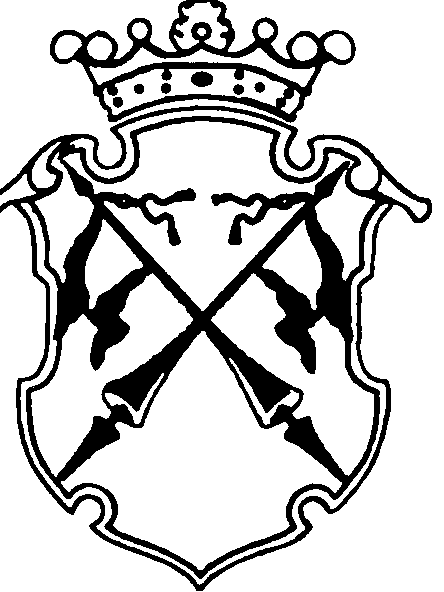 